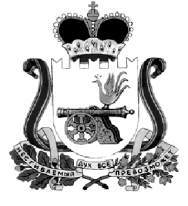 АДМИНИСТРАЦИЯ МУНИЦИПАЛЬНОГО ОБРАЗОВАНИЯ«КАРДЫМОВСКИЙ РАЙОН» СМОЛЕНСКОЙ ОБЛАСТИ П О С Т А Н О В Л Е Н И Еот 06.03.2019   № 00132Администрация муниципального образования «Кардымовский район» Смоленской областипостановляет:1. Внести следующие изменения в постановление Администрации муниципального образования «Кардымовский район» Смоленской области от 21.04.2014 № 0293 «Об утверждении муниципальной программы «Развитие автомобильных дорог местного значения и улично-дорожной сети на территории муниципального образования «Кардымовский район» Смоленской области на 2014 - 2020 годы» (в ред. 22.07.2015 № 00445) (далее – постановление):1.1. В наименовании постановления слова «на 2014-2016 годы» исключить.1.2. В пункте 1 постановления слова «на 2014-2016 годы» исключить.1.3. Приложение к постановлению изложить в новой редакции согласно приложению к настоящему постановлению.2. Настоящее постановление опубликовать на официальном сайте Администрации муниципального образования «Кардымовский район» Смоленской области в сети «Интернет».3. Контроль исполнения настоящего постановления возложить на заместителя Главы муниципального образования «Кардымовский район» Смоленской области Д.В. Тарасова.4. Настоящее постановление вступает в силу со дня его подписания и применяется к правоотношениям, возникшим с 1 января 2019 года.МУНИЦИПАЛЬНАЯ программа «Развитие автомобильных дорог местного значения и улично-дорожной сети на территории муниципального образования «Кардымовский район» Смоленской области»(в ред. 22.07.2015 № 00445)п. Кардымово2019ПАСПОРТмуниципальной программыРаздел 1. Содержание проблемы и обоснование необходимости ее решения программно-целевым методом.Кардымовский район расположен в центре Смоленской области. Его площадь  составляет 1 093,8 кв. км. Транспортно-географическое положение района уникально: Кардымовский район является важнейшим транспортным и коммуникационным узлом. С востока на запад идет транспортный коридор, связывающий Центральную Россию с Западной Европой (рис. 1). Его основой являются железнодорожная и автомобильная магистраль Москва – Минск – Варшава – Берлин. Через Кардымовский район проходит кратчайший путь из Центральной России в Западную Европу: расстояние от пос. Кардымово до Берлина составляет 1 495 км. Географическое положение Кардымовского района является важнейшим ресурсом регионального развития.Вследствие того, что объем внешнеторговых грузовых перевозок через Смоленскую область составляет почти 2/3 всего российского грузооборота и количество автотранспортных средств на территории области ежегодно увеличивается на 5-10%, за последние 5 лет существенно возросла транспортная нагрузка и на улично-дорожную сеть населенных пунктов Кардымовского района. Сеть автомобильных дорог федерального, регионального и местного значения играет роль опорного каркаса территориального и социально-экономического развития района, формирует надежные связи между населенными пунктами и объектами транспортной системы Смоленской области. Однако она не соответствует современным социальным, экономическим потребностям жителей района.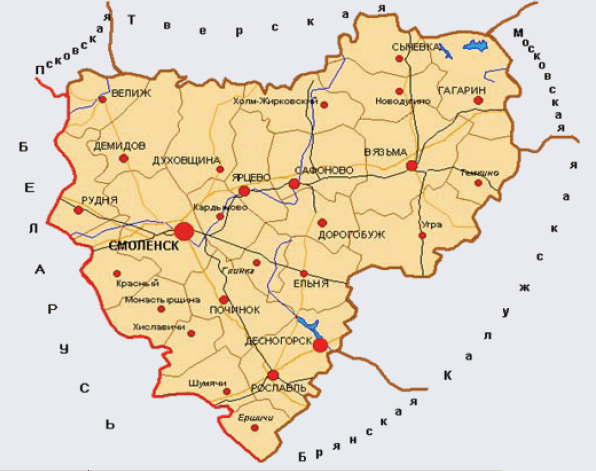 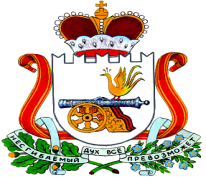 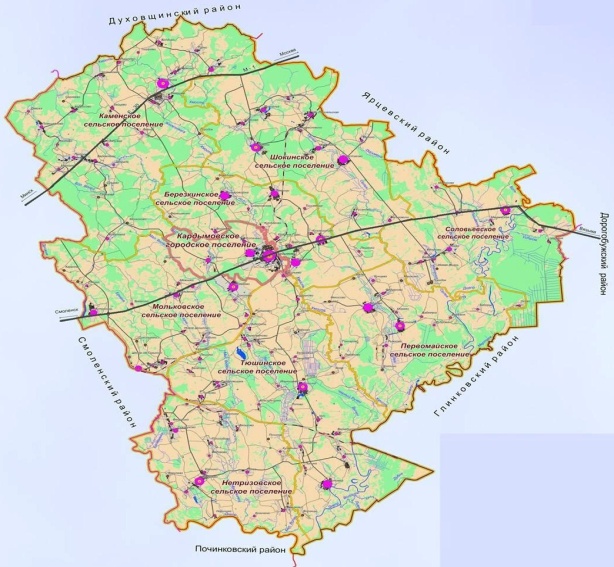 В 2018 г. в населенных пунктах Кардымовского района общая протяженность улично-дорожной сети составила 301,41 км (твердое покрытие – 126,81 км; грунтовое покрытие – 174,6 км).От уровня транспортно-эксплуатационного состояния муниципальных автомобильных дорог общего пользования во многом зависит решение задач достижения устойчивого экономического роста, улучшения условий предпринимательской деятельности и повышения качества жизни населения.Для содержания и ремонта муниципальных автомобильных дорог и искусственных сооружений заключаются договора со специализированными организациями: Кардымовским филиалом СОГБУ «Смоленскавтодор», но, вследствие высокого физического износа технических средств – 70% данной организации и увеличевшегося транспортного потока на территории Кардымовского района, мероприятия по содержанию и ремонту эффекта по снижению износа объектов дорожной инфраструктуры не имеют.На территории  муниципального образования «Кардымовский район» Смоленской области имеются бесхозяйные автомобильные дороги. Эти автомобильные дороги являются подъездами к населенным пунктам общественного транспорта. Состояние покрытий данных дорог - неудовлетворительное, требуется капитальный ремонт.Неудовлетворительная конъюктура улично-дорожной сети негативно влияет на состояние окружающей среды. Улицы населенных пунктов не имеют ливневой канализации. Отсутствие продольных и поперечных уклонов на отдельных улицах приводит к образованию застоев воды и грязи. Изношенность наружных инженерных коммуникаций (водопровод, электрические кабели и др.) приводит к необходимости проведения ремонтных работ, постоянным раскопкам и разрушениям оснований и покрытий улиц.Все вышеперечисленные проблемы невозможно решить без комплексного подхода. Поэтому необходимо решать стоящие перед нами задачи по совершенствованию и развитию улично-дорожной сети (УДС) с помощью программно-целевого метода.Раздел 2. Цели, задачи и целевые показатели Программы.Цель Программы – содействие экономическому и социальному развитию Кардымовского района, повышению уровня жизни населения за счет совершенствования и развития улично-дорожной сети (УДС) в соответствии с потребностями экономики и населения.Задачи Программы:1. Содействие экономическому развитию района за счет совершенствования УДС, способной удовлетворить возрастающий спрос пользователей на перевозки автомобильным транспортом.2. Улучшение транспортной доступности всей территории, повышение мобильности и деловой активности населения за счет обеспечения круглогодичного комфортного транспортного сообщения.3. Увеличение доходов бюджетной сферы вследствие: развития сферы услуг на объектах дорожной инфраструктуры.4. Формирование муниципальной дорожной сети на основе координируемого развития федеральных, областных автомобильных дорог.Целевые показатели программы:3. Перечень программных мероприятий.Перечень программных мероприятий указан в приложении к Программе.Раздел 4. Обоснование ресурсного обеспечения программы.Общий объем финансирования Программы за счет средств бюджета муниципального образования «Кардымовский район» Смоленской области (далее также - районный бюджет) составит 0,0 тыс. рублей, в т.ч. по годам:2014 год – 0,0 тыс. рублей,2015 год – 0,0 тыс. рублей,2016 год – 0,0 тыс. рублей,2017 год – 0,0 тыс. рублей,2018 год – 0,0 тыс. рублей,2019 год – 0,0 тыс. рублей,2020 год – 0,0 тыс. рублей,2021 год – 0,0 тыс. рублей.Объемы финансирования мероприятий Программы подлежат ежегодному уточнению с учетом с учетом складывающейся экономической ситуации по всем направлениям, а также объемом районного бюджета на соответствующий финансовый год, предусматривающих средства на реализацию ПрограммыРаздел 5. Механизм реализации программы.Механизм реализации Программы – это система скоординированных по срокам и объему финансирования мероприятий, обеспечивающих достижение намеченных результатов.Исполнителями Программы являются структурные подразделения Администрации муниципального образования «Кардымовский район» Кардымовского района и муниципальные бюджетные учреждения.Исполнители Программы несут ответственность за качественное и своевременное исполнение программных мероприятий, целевое и рациональное использование выделяемых на их реализацию бюджетных средств.Управление Программой осуществляет заказчик Программы.Заказчик Программы:- обеспечивает реализацию Программы и её финансирование;- осуществляет координацию деятельности её исполнителей и участников;- представляет в установленном порядке предложения по уточнению перечня мероприятий Программы на очередной финансовый год;- осуществляет мониторинг результатов реализации мероприятий Программы;- осуществляет формирование аналитической информации о реализации мероприятий Программы;- контролирует целевое и эффективное использование выделенных бюджетных средств;- осуществляет подготовку и предоставление ежегодных отчетов о реализации Программы;- организует размещение на интернет-сайте текста Программы и информацию о результатах её реализации.Корректировка программных мероприятий и их ресурсного обеспечения в ходе реализации Программы осуществляется путем внесения изменений в Программу и оформляется Постановлением Администрации муниципального образования «Кардымовский район» Смоленской области.Контроль за реализацией муниципальной программы осуществляется заместителем Главы муниципального образования «Кардымовский район» Смоленской области.Перечень программных мероприятийО внесении изменений в постановление Администрации муниципального образования «Кардымовский район» Смоленской области от 21.04.2014 № 0293Глава муниципального образования «Кардымовский район» Смоленской областиП.П. НикитенковПриложениек постановлению Администрации муниципального образования «Кардымовский район» Смоленской области от ___.____. 2019   № ____Утвержденапостановлением Администрации муниципального образования «Кардымовский район» Смоленской области от 21.04.2014 № 0293Наименование ПрограммыМуниципальная программа «Развитие автомобильных дорог местного значения и улично-дорожной сети на территории муниципального образования «Кардымовский район» Смоленской области» (далее – Программа)Основание для разработки ПрограммыФедеральный закон от 8 ноября . № 257-ФЗ «Об автомобильных дорогах и о дорожной деятельности в Российской Федерации и о внесении изменений в отдельные законодательные акты Российской Федерации» (с изменениями и дополнениями от 21 апреля 2011 г.)Заказчик ПрограммыОтдел строительства, ЖКХ, транспорта, связи Администрации муниципального образования «Кардымовский район» Смоленской областиРазработчик ПрограммыОтдел строительства, ЖКХ, транспорта, связи Администрации муниципального образования «Кардымовский район» Смоленской областиЦели и задачи ПрограммыЦель Программы – содействие экономическому и социальному развитию Кардымовского района, повышению уровня жизни населения за счет совершенствования и развития улично-дорожной сети (УДС) в соответствии с потребностями экономики и населения.Задачи Программы:1. Содействие экономическому развитию района за счет совершенствования УДС, способной удовлетворить возрастающий спрос пользователей на перевозки автомобильным транспортом.2. Улучшение транспортной доступности всей территории, повышение мобильности и деловой активности населения за счет обеспечения круглогодичного комфортного транспортного сообщения.3. Увеличение доходов бюджетной сферы вследствие: развития сферы услуг на объектах дорожной инфраструктуры.4. Формирование муниципальной  дорожной сети на основе  координируемого развития федеральных, областных автомобильных дорог.Целевые показатели Программы- наличие межевых планов и технических паспортов на все объекты дорожного хозяйства;- капитальный ремонт дорожной сети с асфальтобетонным покрытием;- увеличение дорог с асфальтобетонным покрытием за счет реконструкции дорожной сети с грунтовым покрытием;- увеличение дорог с железобетонным покрытием за счет реконструкции дорожной сети с грунтовым покрытием и покрытием из ПГС; - снижение аварийности на дорогах района, увеличение пропускной способности улично-дорожной сети.Сроки и этапы реализации Программы2014 - 2021 годыОбъемы и источники финансирования ПрограммыОбщий объем финансирования Программы за счет средств бюджета муниципального образования «Кардымовский район» Смоленской области (далее также - районный бюджет) составит 0,0 тыс. рублей, в т.ч. по годам:2014 год – 0,0 тыс. рублей,2015 год – 0,0 тыс. рублей,2016 год – 0,0 тыс. рублей,2017 год – 0,0 тыс. рублей,2018 год – 0,0 тыс. рублей,2019 год – 0,0 тыс. рублей,2020 год – 0,0 тыс. рублей,2021 год – 0,0 тыс. рублей.№ п/пЦелевые показателиЕд. изм.2014 год2015 год2016 год2017 год2018 год2019 год2020 год2021 год12345678910111.Наличие межевых планов и технических паспортов на все объекты дорожного хозяйствашт.-35791012152.Капитальный ремонт дорожной сети с асфальтобетонным покрытиемкм-2,24,55,17,610,513,215,53.Увеличение дорог с асфальтобетонным покрытием за счет реконструкции дорожной сети с грунтовым покрытиемкм-2,03,55,46,88,210,5124.Увеличение дорог с железобетонным покрытием за счет реконструкции дорожной сети с грунтовым покрытием и покрытием из ПГСкм-122,53,74,25,07,55.Снижение аварийности на дорогах района, увеличение пропускной способности улично-дорожной сети%-20355065708590Приложениек муниципальной программе «Развитие автомобильных дорог местного значения и улично-дорожной сети на территории муниципального образования «Кардымовский район» Смоленской области»№п/пНаименованиемероприятияСрок реализацииСрок реализацииИсполнительИсполнительОбъем финансирования (тыс. руб.)Объем финансирования (тыс. руб.)Объем финансирования (тыс. руб.)Объем финансирования (тыс. руб.)Объем финансирования (тыс. руб.)Объем финансирования (тыс. руб.)Объем финансирования (тыс. руб.)Объем финансирования (тыс. руб.)Объем финансирования (тыс. руб.)Источник финансирования№п/пНаименованиемероприятияСрок реализацииСрок реализацииИсполнительИсполнительвсегов том числе по годамв том числе по годамв том числе по годамв том числе по годамв том числе по годамв том числе по годамв том числе по годамв том числе по годамИсточник финансирования№п/пНаименованиемероприятияСрок реализацииСрок реализацииИсполнительИсполнительвсего20142015201620172018201920202021Источник финансирования123344567891011121314Задача 1. Содействие экономическому развитию района за счет совершенствования УДС, способной удовлетворить возрастающий спрос пользователей на перевозки автомобильным транспортомЗадача 1. Содействие экономическому развитию района за счет совершенствования УДС, способной удовлетворить возрастающий спрос пользователей на перевозки автомобильным транспортомЗадача 1. Содействие экономическому развитию района за счет совершенствования УДС, способной удовлетворить возрастающий спрос пользователей на перевозки автомобильным транспортомЗадача 1. Содействие экономическому развитию района за счет совершенствования УДС, способной удовлетворить возрастающий спрос пользователей на перевозки автомобильным транспортомЗадача 1. Содействие экономическому развитию района за счет совершенствования УДС, способной удовлетворить возрастающий спрос пользователей на перевозки автомобильным транспортомЗадача 1. Содействие экономическому развитию района за счет совершенствования УДС, способной удовлетворить возрастающий спрос пользователей на перевозки автомобильным транспортомЗадача 1. Содействие экономическому развитию района за счет совершенствования УДС, способной удовлетворить возрастающий спрос пользователей на перевозки автомобильным транспортомЗадача 1. Содействие экономическому развитию района за счет совершенствования УДС, способной удовлетворить возрастающий спрос пользователей на перевозки автомобильным транспортомЗадача 1. Содействие экономическому развитию района за счет совершенствования УДС, способной удовлетворить возрастающий спрос пользователей на перевозки автомобильным транспортомЗадача 1. Содействие экономическому развитию района за счет совершенствования УДС, способной удовлетворить возрастающий спрос пользователей на перевозки автомобильным транспортомЗадача 1. Содействие экономическому развитию района за счет совершенствования УДС, способной удовлетворить возрастающий спрос пользователей на перевозки автомобильным транспортомЗадача 1. Содействие экономическому развитию района за счет совершенствования УДС, способной удовлетворить возрастающий спрос пользователей на перевозки автомобильным транспортомЗадача 1. Содействие экономическому развитию района за счет совершенствования УДС, способной удовлетворить возрастающий спрос пользователей на перевозки автомобильным транспортомЗадача 1. Содействие экономическому развитию района за счет совершенствования УДС, способной удовлетворить возрастающий спрос пользователей на перевозки автомобильным транспортомЗадача 1. Содействие экономическому развитию района за счет совершенствования УДС, способной удовлетворить возрастающий спрос пользователей на перевозки автомобильным транспортомЗадача 1. Содействие экономическому развитию района за счет совершенствования УДС, способной удовлетворить возрастающий спрос пользователей на перевозки автомобильным транспортом1.1Разработка нормативно-правовых актов направленных на формирование организационного, финансового и контрольного механизмов совершенствования УДС2014-2021 гг.2014-2021 гг.Отдел строительства, ЖКХ, транспорта, связи Администрации муниципального образования «Кардымовский район» Смоленской областиОтдел строительства, ЖКХ, транспорта, связи Администрации муниципального образования «Кардымовский район» Смоленской области0,00,00,00,00,00,00,00,00,0районный бюджет1.2Ремонт, капитальный ремонт, реконструкция улично-дорожной сети п. Кардымово, Смоленской области (осуществление контроля за производством работ и документальное сопровождение)2014-2021 гг.2014-2021 гг.Отдел строительства, ЖКХ, транспорта, связи Администрации муниципального образования «Кардымовский район» Смоленской областиОтдел строительства, ЖКХ, транспорта, связи Администрации муниципального образования «Кардымовский район» Смоленской области0,00,00,00,00,00,00,00,00,0районный бюджетИтого:в том числе:Итого:в том числе:Итого:в том числе:Итого:в том числе:Итого:в том числе:Итого:в том числе:0,00,00,00,00,00,00,00,00,0средства районного бюджетасредства районного бюджетасредства районного бюджетасредства районного бюджетасредства районного бюджетасредства районного бюджета0,00,00,00,00,00,00,00,00,0Задача 2. Улучшение транспортной доступности всей территории, повышение мобильности и деловой активности населения за счет обеспечения круглогодичного комфортного транспортного сообщенияЗадача 2. Улучшение транспортной доступности всей территории, повышение мобильности и деловой активности населения за счет обеспечения круглогодичного комфортного транспортного сообщенияЗадача 2. Улучшение транспортной доступности всей территории, повышение мобильности и деловой активности населения за счет обеспечения круглогодичного комфортного транспортного сообщенияЗадача 2. Улучшение транспортной доступности всей территории, повышение мобильности и деловой активности населения за счет обеспечения круглогодичного комфортного транспортного сообщенияЗадача 2. Улучшение транспортной доступности всей территории, повышение мобильности и деловой активности населения за счет обеспечения круглогодичного комфортного транспортного сообщенияЗадача 2. Улучшение транспортной доступности всей территории, повышение мобильности и деловой активности населения за счет обеспечения круглогодичного комфортного транспортного сообщенияЗадача 2. Улучшение транспортной доступности всей территории, повышение мобильности и деловой активности населения за счет обеспечения круглогодичного комфортного транспортного сообщенияЗадача 2. Улучшение транспортной доступности всей территории, повышение мобильности и деловой активности населения за счет обеспечения круглогодичного комфортного транспортного сообщенияЗадача 2. Улучшение транспортной доступности всей территории, повышение мобильности и деловой активности населения за счет обеспечения круглогодичного комфортного транспортного сообщенияЗадача 2. Улучшение транспортной доступности всей территории, повышение мобильности и деловой активности населения за счет обеспечения круглогодичного комфортного транспортного сообщенияЗадача 2. Улучшение транспортной доступности всей территории, повышение мобильности и деловой активности населения за счет обеспечения круглогодичного комфортного транспортного сообщенияЗадача 2. Улучшение транспортной доступности всей территории, повышение мобильности и деловой активности населения за счет обеспечения круглогодичного комфортного транспортного сообщенияЗадача 2. Улучшение транспортной доступности всей территории, повышение мобильности и деловой активности населения за счет обеспечения круглогодичного комфортного транспортного сообщенияЗадача 2. Улучшение транспортной доступности всей территории, повышение мобильности и деловой активности населения за счет обеспечения круглогодичного комфортного транспортного сообщенияЗадача 2. Улучшение транспортной доступности всей территории, повышение мобильности и деловой активности населения за счет обеспечения круглогодичного комфортного транспортного сообщенияЗадача 2. Улучшение транспортной доступности всей территории, повышение мобильности и деловой активности населения за счет обеспечения круглогодичного комфортного транспортного сообщения2.1Формирование земельных участков для вновь устанавливаемых остановочных павильонов на муниципальных автобусных маршрутах Кардымовского района2014-2021 гг.2014-2021 гг.Отдел строительства, ЖКХ, транспорта, связи Администрации муниципального образования «Кардымовский район» Смоленской областиОтдел строительства, ЖКХ, транспорта, связи Администрации муниципального образования «Кардымовский район» Смоленской области0,00,00,00,00,00,00,00,00,0районный бюджетИтого:в том числе:средства районного бюджетаИтого:в том числе:средства районного бюджетаИтого:в том числе:средства районного бюджетаИтого:в том числе:средства районного бюджетаИтого:в том числе:средства районного бюджетаИтого:в том числе:средства районного бюджета0,00,00,00,00,00,00,00,00,0Итого:в том числе:средства районного бюджетаИтого:в том числе:средства районного бюджетаИтого:в том числе:средства районного бюджетаИтого:в том числе:средства районного бюджетаИтого:в том числе:средства районного бюджетаИтого:в том числе:средства районного бюджета0,00,00,00,00,00,00,00,00,0Задача 3. Увеличение доходов бюджетной сферы вследствие: развития сферы услуг на объектах дорожной инфраструктуры Задача 3. Увеличение доходов бюджетной сферы вследствие: развития сферы услуг на объектах дорожной инфраструктуры Задача 3. Увеличение доходов бюджетной сферы вследствие: развития сферы услуг на объектах дорожной инфраструктуры Задача 3. Увеличение доходов бюджетной сферы вследствие: развития сферы услуг на объектах дорожной инфраструктуры Задача 3. Увеличение доходов бюджетной сферы вследствие: развития сферы услуг на объектах дорожной инфраструктуры Задача 3. Увеличение доходов бюджетной сферы вследствие: развития сферы услуг на объектах дорожной инфраструктуры Задача 3. Увеличение доходов бюджетной сферы вследствие: развития сферы услуг на объектах дорожной инфраструктуры Задача 3. Увеличение доходов бюджетной сферы вследствие: развития сферы услуг на объектах дорожной инфраструктуры Задача 3. Увеличение доходов бюджетной сферы вследствие: развития сферы услуг на объектах дорожной инфраструктуры Задача 3. Увеличение доходов бюджетной сферы вследствие: развития сферы услуг на объектах дорожной инфраструктуры Задача 3. Увеличение доходов бюджетной сферы вследствие: развития сферы услуг на объектах дорожной инфраструктуры Задача 3. Увеличение доходов бюджетной сферы вследствие: развития сферы услуг на объектах дорожной инфраструктуры Задача 3. Увеличение доходов бюджетной сферы вследствие: развития сферы услуг на объектах дорожной инфраструктуры Задача 3. Увеличение доходов бюджетной сферы вследствие: развития сферы услуг на объектах дорожной инфраструктуры Задача 3. Увеличение доходов бюджетной сферы вследствие: развития сферы услуг на объектах дорожной инфраструктуры Задача 3. Увеличение доходов бюджетной сферы вследствие: развития сферы услуг на объектах дорожной инфраструктуры 3.1Организационно-правовое сопровождение Администраций сельских поселений Кардымовского района в части развития платных муниципальных услуг на выдачу технических условий на размещения объектов придорожного сервиса2014-2021 гг.2014-2021 гг.Отдел строительства, ЖКХ, транспорта, связи Администрации муниципального образования «Кардымовский район» Смоленской областиОтдел строительства, ЖКХ, транспорта, связи Администрации муниципального образования «Кардымовский район» Смоленской области0,00,00,00,00,00,00,00,00,0районный бюджетИтого:в том числе:средства районного бюджетаИтого:в том числе:средства районного бюджетаИтого:в том числе:средства районного бюджетаИтого:в том числе:средства районного бюджетаИтого:в том числе:средства районного бюджетаИтого:в том числе:средства районного бюджета0,00,00,00,00,00,00,00,00,00,00,0Итого:в том числе:средства районного бюджетаИтого:в том числе:средства районного бюджетаИтого:в том числе:средства районного бюджетаИтого:в том числе:средства районного бюджетаИтого:в том числе:средства районного бюджетаИтого:в том числе:средства районного бюджета0,00,00,00,00,00,00,00,00,00,00,0Задача 4. Формирование муниципальной  дорожной сети на основе  координируемого развития федеральных, областных автомобильных дорогЗадача 4. Формирование муниципальной  дорожной сети на основе  координируемого развития федеральных, областных автомобильных дорогЗадача 4. Формирование муниципальной  дорожной сети на основе  координируемого развития федеральных, областных автомобильных дорогЗадача 4. Формирование муниципальной  дорожной сети на основе  координируемого развития федеральных, областных автомобильных дорогЗадача 4. Формирование муниципальной  дорожной сети на основе  координируемого развития федеральных, областных автомобильных дорогЗадача 4. Формирование муниципальной  дорожной сети на основе  координируемого развития федеральных, областных автомобильных дорогЗадача 4. Формирование муниципальной  дорожной сети на основе  координируемого развития федеральных, областных автомобильных дорогЗадача 4. Формирование муниципальной  дорожной сети на основе  координируемого развития федеральных, областных автомобильных дорогЗадача 4. Формирование муниципальной  дорожной сети на основе  координируемого развития федеральных, областных автомобильных дорогЗадача 4. Формирование муниципальной  дорожной сети на основе  координируемого развития федеральных, областных автомобильных дорогЗадача 4. Формирование муниципальной  дорожной сети на основе  координируемого развития федеральных, областных автомобильных дорогЗадача 4. Формирование муниципальной  дорожной сети на основе  координируемого развития федеральных, областных автомобильных дорогЗадача 4. Формирование муниципальной  дорожной сети на основе  координируемого развития федеральных, областных автомобильных дорогЗадача 4. Формирование муниципальной  дорожной сети на основе  координируемого развития федеральных, областных автомобильных дорогЗадача 4. Формирование муниципальной  дорожной сети на основе  координируемого развития федеральных, областных автомобильных дорогЗадача 4. Формирование муниципальной  дорожной сети на основе  координируемого развития федеральных, областных автомобильных дорог4.1Техническая инвентаризация дорог общего пользования местного значенияТехническая инвентаризация дорог общего пользования местного значения2014-2021 гг.2014-2021 гг.Отдел строительства, ЖКХ, транспорта, связи Администрации муниципального образования «Кардымовский район» Смоленской области0,00,00,00,00,00,00,00,00,0районный бюджетИтого:в том числе:Итого:в том числе:Итого:в том числе:Итого:в том числе:Итого:в том числе:Итого:в том числе:0,00,00,00,00,00,00,00,00,0средства районного бюджетасредства районного бюджетасредства районного бюджетасредства районного бюджетасредства районного бюджетасредства районного бюджета0,00,00,00,00,00,00,00,00,0Всего по программе:в том числе:Всего по программе:в том числе:Всего по программе:в том числе:Всего по программе:в том числе:Всего по программе:в том числе:Всего по программе:в том числе:0,00,00,00,00,00,00,00,00,0средства районного бюджетасредства районного бюджетасредства районного бюджетасредства районного бюджетасредства районного бюджетасредства районного бюджета0,00,00,00,00,00,00,00,00,0